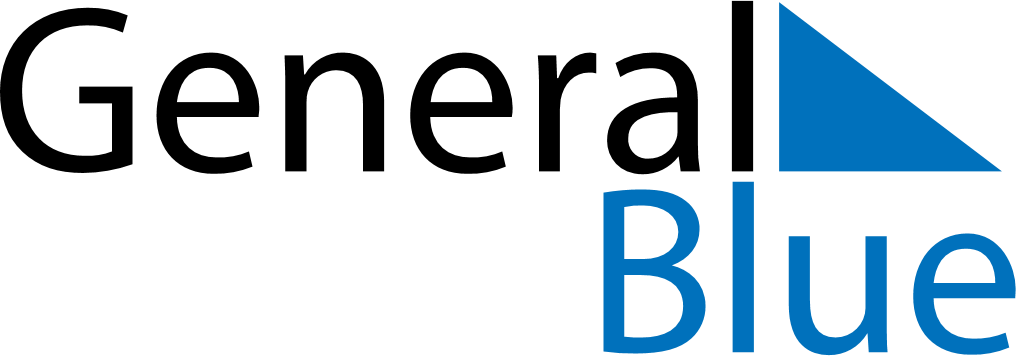 March 2024March 2024March 2024March 2024March 2024March 2024ParaguayParaguayParaguayParaguayParaguayParaguaySundayMondayTuesdayWednesdayThursdayFridaySaturday12Heroes’ Day3456789101112131415161718192021222324252627282930Maundy ThursdayGood Friday31NOTES